Буклет для родителей «Игры между делом».  Выполнен учителем-логопедом МБДОУ «Радуга» Дащенко О.М.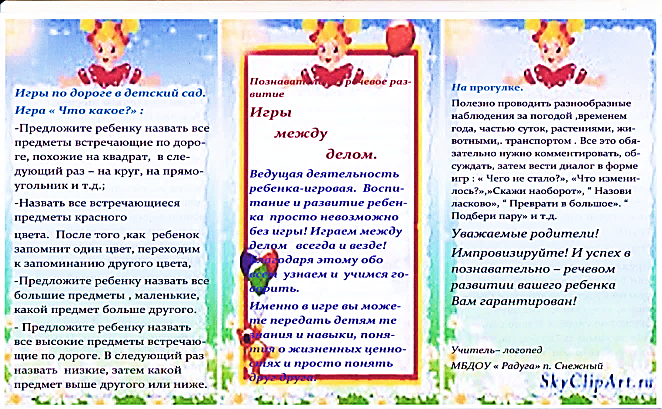 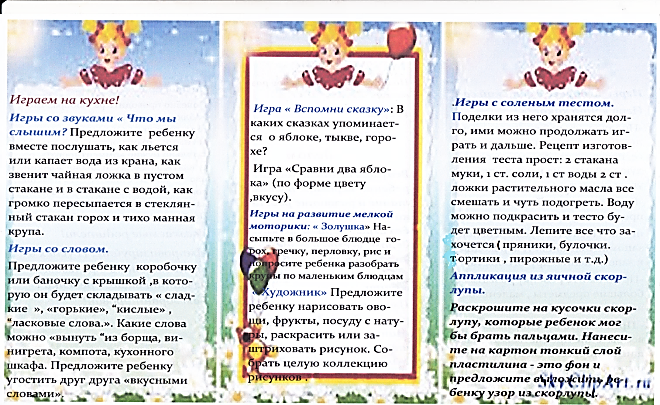 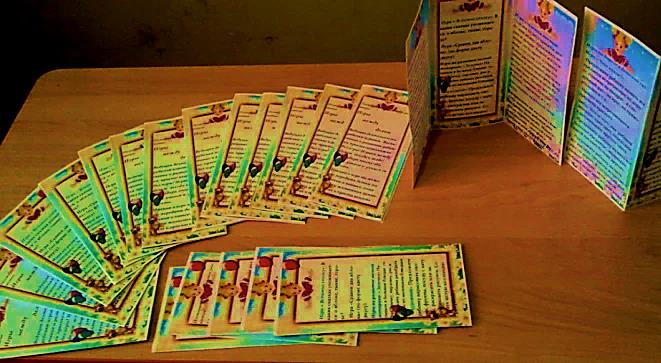 